What is your name?How are you ?It is nice to meet you.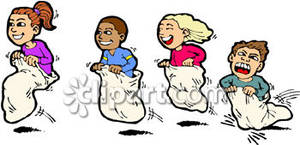 Who is first ………….?what is the  matter ?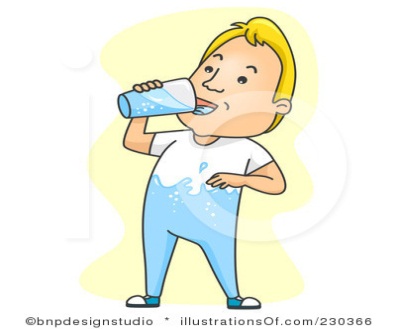 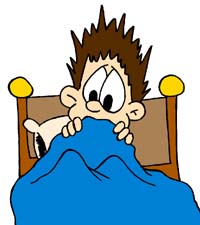 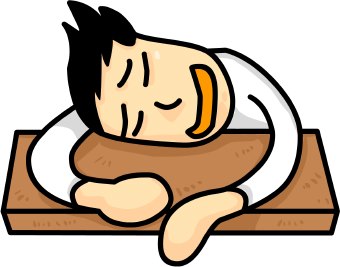 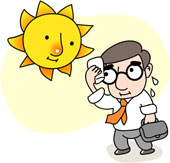 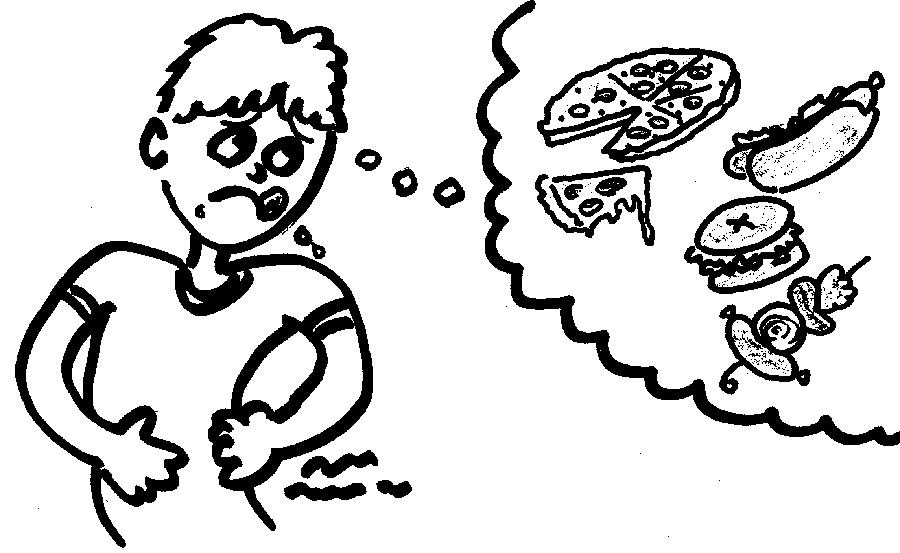 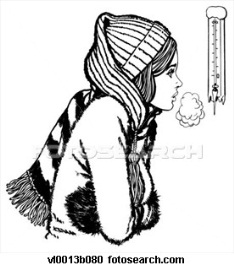 